Inlämnat till diplomerare 2022-11-09Huvuddokument för Miljö- och hållbarhetsarbeteti Huddinge pastorat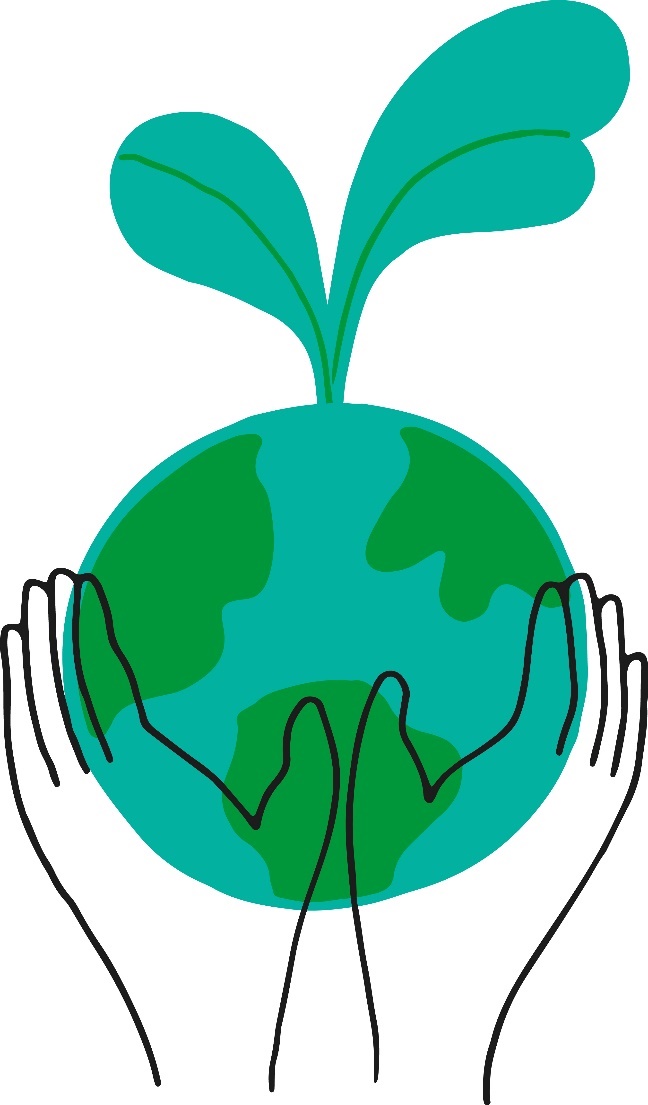 InnehållsförteckningBeslut om att införa och arbeta enligt svenska kyrkans diplomeringsmodell2008 tog samfällda kyrkofullmäktige i Huddinge ett beslut om att Huddinge kyrkliga samfällighet skulle vara miljödiplomerad hösten 2012. Så blev dock inte fallet och arbetet fick förnyad kraft 2014. En vision och miljöpolicy beslutades av kyrkorådet 2014-02-25 som därefter har reviderats. År 2016 blev vi godkända och fick diplom för fas 1, 2019 fick vi diplom för fas 2 och 2020 godkändes vi för fas 3. Vi tog sedan ett beslut att fortsätta jobba i ledningssystemet under ytterligare en tvåårsperiod. I början av 2022 skickade vi ut en enkät med frågor om pastoratets miljöarbete till personal och förtroendevalda som gav oss en del att tänka på för det fortsatta miljöarbetet. Den 14 februari 2022 planerade vi vårt framtida miljöarbete med nya miljösamordnare. Då lämnade Therese Törnros över uppdraget som miljösamordnare till Lottie Lindtrup och Line Gisselmann, och det bestämdes att slutföra miljödiplomeringens tvåårsperiod och ha en miljörevision i november 2022.Visionen (KR 2022-09-13)
Svenska kyrkan i Huddinge skall verka för en andlig, social, ekonomisk och ekologiskt hållbar utveckling. Kyrkan har ett särskilt ansvar att värna skapelsen. Vi vill vandra i Kristi efterföljd och värna skapelsen och försvara alla människors rätt till ett värdigt liv, även kommande generationer. 

Miljöpolicy (KR 2022-09-13)Svenska kyrkan i Huddinge skall arbeta målmedvetet för att minimera användningen av fossil energi och icke-förnybara naturresurser och för att miljöanpassa alla delar av sin verksamhet. Vi vill ta vårt ansvar som kyrka och sträva efter att inte förbruka mer än vår beskärda del. Svenska kyrkan i Huddinge antar utmaningen om förändrad livsstil och hållbar utveckling som detta innebär. Verksamhetens miljöpåverkan skall ses i sin helhet och innefatta alla led; kyrkans liv och verksamhet, förvaltning och ekonomi, skötsel av naturtillgångar och andra egendomar, inköp, transporter, avfallshantering. Svenska kyrkan i Huddinge ska följa aktuell miljölagstiftning, regler, krav och normer för att ständigt förbättra vårt miljöarbete.Samtliga verksamma inom Svenska kyrkan i Huddinge ska vara införstådda med och delaktiga i miljöarbetet. Detta ska ske genom kontinuerlig utbildning, information och inspiration och vara en naturlig del av den kyrkliga verksamheten. Vi vill vara en aktiv part i ett ekologiskt uthålligt samhälle. Vi vill sprida goda exempel på medvetet miljöarbete till enskilda och organisationer som kommer i kontakt med Svenska kyrkan i Huddinge och vår verksamhet.MålVi vill medvetandegöra vår organisation och oss själva som individer om den påverkan vi har på den miljö vi lever i.Vi vill handla efter den kunskap och insikt vi tillägnat oss.Vi vill arbeta för att ständigt göra miljömässiga förbättringar.Läs mer om pastoratets miljö och hållbarhetsarbete på vår webbplats: https://www.svenskakyrkan.se/huddinge/miljodiplomering-i-svenska-kyrkan-i-huddingeUtbildningarRev. 2022-10-28Grundläggande miljöutbildningFas 1
Under fas 1 anordnade Huddinge pastorat en miljöutbildning på Överjärva Gård vid tre tillfällen. Ämnet var hållbar utveckling och hållbar livsstil. Vilka är de stora utmaningarna för oss idag? Varför ska vi källsortera? Vad händer med materialet sedan? Belysning – idag finns många typer av lampor på marknaden, vilka är bäst ur miljösynpunkt? Vad händer på klimatområdet idag? Vi diskuterade miljömärkning, ekologiska fotavtryck, ekologisk mat och de nationella miljömålen.Vidare anordnandes en miljöutbildning i Mariakyrkan 11 november 2014 med föredrag av Johan Tell, kyrkans drivkrafter kring bilen, biffen, bostaden och börsen. Dagen avslutas med en sändningsmässa som förbereder oss för det fortsatta gemensamma arbetet. Medverkade gjorde: Johan Tell, redaktör, krönikör och reporter. Margareta Nordström, stiftsadjunkt, miljösamordnare Stockholms stift och Urban Hermansson, Sensus.Fas 2
Under fas 2 anordnade Huddinge pastorat två tillfällen för den grundläggande miljöutbildningen i Klockargården, Huddinge. Måndag 14 maj 2018 samt tisdag 22 maj 2018. Utbildningarna leddes av Magnus Myrberg, handläggare för hållbar utveckling på Stockholms stiftskansli. Måndag 14 maj 2018 kl. 09.00-12.00. Utbildningens sista timme, kl.11.00-12.00, riktade sig främst till medarbetare och förtroendevalda inom kyrkogårdsverksamheten.Tisdag 22 maj 2018 kl. 15.00-18.00. Utbildningen riktade sig främst till förtroendevalda i Huddinge pastorat men även anställda medarbetare kunde anmäla sig till utbildningen. Utbildningen avslutades kl. 18.00 med en gemensam vegetarisk buffé. Till den gemensamma buffen anslöt ledamöter för kyrkofullmäktige som kl. 19.00 genomförde ett sammanträde. Sammanträdet inleddes med ett föredrag/information av Magnus Myrberg, handläggare för hållbar utveckling på Stockholms stiftskansli. ”Guds mission och Svenska kyrkans miljödiplomering”. Fas 3
I samband med att pastoratet skulle inleda sitt fas 3 arbete lanserades den digitala miljöutbildningen i utbildningsportalen. Under år 2020 initierade miljökommittén att anställda och förtroendevalda skulle genomgå utbildningen. Under månadsskiftet oktober/november blev det obligatoriskt för alla att gå utbildningen antingen enskilt eller i grupp. De som valde att gå den i grupp var främst kyrkogårdspersonal Huddinge, kyrkoförvaltningen samt kyrkorådet och församlingsrådet i Flemingsberg. Därmed har alla tillsvidare anställda 106 personer och 19 förtroendevalda i kyrkorådet samt 15 förtroendevalda i Flemingsbergs församlingsråd uppdaterat sina kunskaper gällande Svenska kyrkans miljö- och hållbarhetsarbete. Efter fas 3 år 2021-2022
Nya (fr o m år 2020) tillsvidareanställda och förtroendevalda har i denna fas genomgått den digitala miljöutbildningen. Vi har i denna fas även erbjudit ideella medarbetare att gå utbildningen. Vi har en plan för fortbildning inom miljö- och hållbarhetsområdet för tillsvidareanställda, förtroendevalda och ideella medarbetare och en plan för hur nyanställda och nya förtroendevalda informeras om den grundläggande digitala miljöutbildningen.Genomgångna kurser, utbildningar och nätverk 2020-2110 juni 2020
Hållbarhet, Stiftet. Lottie Lindtrup4 november 2020
Nätverksträff. Klimat- och hållbar utveckling. Lottie Lindtrup9 februari 2021
Nätverksträff för miljösamordnare. Vi berättade om vårt arbete med miljödiplomeringen. Deltagare, Therese Törnros och Lottie Lindtrup25 mars 2021
Obligatoriskt webbinarium med Erika Pihl från Sensus för Huddinge pastorat. Vi jobbade med olika ämnen relaterade till klimatneutral kyrka 2030. 21 maj 2021
Nätverksdag kommunikation och hållbar utveckling. Deltagare, Therese Törnros och Lottie Lindtrup.September 2021
Ett antal anställda från kyrkogårdsförvaltningen gick utbildning i appen Chemgroup som säkerställer att man använder hållbara produkter.23 september
Klimatmorgon – Goda miljöexempel. Digitalt stiftet. Deltagare Lottie Lindtrup23 september 2021 
Nätverksträff hållbarhetssamordnare. Deltagare Therese Törnros, Lottie Lindtrup.11 november 2021
Kan man äta kakan och ha den kvar? Föredrag av Kristoffer Hylander. Professor och prefekt på Institutionen för Ekologi, Miljö och Botanik på Stockholms universitet. Han har forskat kring biologisk mångfald sedan 2005. Om brukandet av naturen och bevarandet av skapelsen. Tema: kaffe. Om kaffets hemland och fördjupning i kaffets roll för människa och natur i en tid av klimatförändringar. Föredrag för personal och allmänhet.22 oktober 2021
Klimatstrejk med Fridays for future. Ett antal deltagare från Svenska kyrkan i Huddinge18 november 2021
Miljökommittén fick besök av Kristina Segerström och Elsa Levinsson från stiftet med genomgång av miljö- och hållbarhetsregistret.Genomgångna kurser och utbildningar 202228 januari 2022
Kickoff för klimatet. Digitalt. Lottie Lindtrup deltog.9 mars 2022
Nätverksträff för hållbarhetssamordnare. Deltagare Lottie Lindtrup, Line Gisselmann.25 mars 2022
Global klimatstrejk Fridays for future mynttorget. Ett antal deltagare från Svenska kyrkan i Huddinge.26 april 2022
Pastoratets miljödag. Halvdag med bland annat föreläsningar och bygge av insektshotell i Klockargården. Se bilaga.22 maj 2022
Majfest i Prästgården - Miljökommittén deltog på Huddinge församlings majfest i Prästgården . Vi deltog med ett bland annat miljöbord, elbil att provsitta. Se bilaga.15 juni
Nätverksträff för hållbarhetssamordnare i Österåker. Lottie Lindtrup och Line Gisselmann.21 september 2022
Kommunicera hållbarhet för kommunikatörer. Kursen hölls av Sveriges kommunikatörer och innehöll grunderna i hållbarhet och de globala hållbarhetsmålen i Agenda 2030, hållbarhetsarbete kopplat till kommunikation och organisation, hur man formar och paketerar hållbarhetsbudskap gentemot målgrupp, tips på hur man bäst arbetar löpande med hållbarhetskommunikation – planering och arbetssätt. Deltagare Lottie Lindtrup26 september 2022
Heldagskonferens om klimatförnekelse. Under konferensen handlade om hur klimatförnekelse, hot och hat, extremism, konspirationsteorier och oro kan hindra en fredlig och ekologiskt hållbar utveckling. Miljösamordnare och ett antal församlingsmedarbetare deltog.16 november 2022
Köksvägen till hållbarhet. En heldag som behandlar frågor om livsmedelsinköp, märkningar, menyval, matsvinn, teologi och måltidsmiljöer och inte minst matens betydelse för att vi ska bli en hållbar kyrka. Hållbarhetssamordnare och husmödrar i pastoratet kommer gå.22 november 2022
Klimatsmarta kyrkogårdar. Miljösamordnare och kyrkogårdspersonal kommer delta.Utbildningsinsats för Huddinge pastorat ”Klimatneutral kyrka”På grund av den rådande pandemin kunde vi inte fortsätta utbildningsinsatsen för klimatneutral kyrka våren 2020. Ambitionen var att vi skulle fullfölja planen under 2021 oavsett pandemin, men istället blev delar av utbildningen ett digitalt webinarium 2021. Om den planerade insatsen med Sensus
På ledningsgruppens möte i januari 2020 beslutades att all personal skulle få ta del av den första delen av utbildningssatsningen med Sensus. Det blev ett obligatoriskt webinarium för Huddinge pastorat med Erika Pihl från Sensus och Joakim Kroksson från Miljöpartiet den 25 mars 2021. Vi jobbade med olika ämnen relaterade till klimatneutral kyrka 2030. Workshop med Inspiration omkring de utmaningar församlingarna upplevde i diplomeringsarbetet. Varför ska kyrkan arbeta med hållbarhet? Korta inspel med samtal och reflektion, det var viktigt var att ha tid för frågorna.Dessa delar av utbildningen kunde inte genomföras:
Pass med pedagoger och kommunikatörer - Sensus skulle leda oss i arbetet nuläge- önskat läge- vision att vara en klimatneutral kyrka 2030. Förstå kopplingen mellan pastoratets delmål och agenda 2030. Pass med miljökommittén skulle vara vägledning framåt, steg för att komma dit vi vill. Vad börjar vi med och vilken plan har vi framåt? Förankring i ledning och miljökommittén. Vad kan vi kommunicera ut, ta med i handlingsplan, verksamhetsplanering. Utvärdering Webbinarium klimatneutral kyrka 
20 april 2021 gjorde miljökommittén en kort utvärdering av det genomförda webinariet med Sensus. Vi tyckte överlag att det gick bra och att det fanns ett stort intresse kring frågan om klimatneutralitet. Vidare redovisades synpunkter/minnesanteckningar från grupperna som man delades in i.UtbildningsplanEn utbildningsplan togs fram i fas 1 som senare reviderades 2018-06-09 och 2022-10-27. Se bilaga. Kompetens att kunna utföra sina arbetsuppgifter på ett miljömässigt riktigt sättHuddinge pastorat arbetar kontinuerligt med kompetensutveckling och uppmuntrar anställda att gå relevanta kurser och utbildningar. På pastoratets intranät sprider vi kunskap om kurser och utbildningar kring miljö- och hållbarhet. Varje chef har ett särskilt ansvar att säkerställa att anställda har lämplig kompetens för att kunna utföra sina arbetsuppgifter på ett miljömässigt sätt.Rev. 2022-10-28OrganisationOm Huddinge pastorat
Huddinge är en del av tätorten Stockholm. Huddinge är efter sin folkmängd den näst största av kommunerna i Stockholms län. Huddinge pastorats verksamhet omfattar hela Huddinge kommun och har många kontaktytor mot människor. Här firar vi gudstjänster, här möts körer, barn och ungdomsgrupper och konfirmander, här finns tid för eftertanke, meditation, konserter, öppen förskola och mycket mer. Många söker sig till kyrkan för råd och stöd. Vi delar brödet både i mässan och i måltider. Svenska kyrkan finns med som en del av livet. Huddinge präglas av en stark utveckling och befinner sig strax söder om Stockholm. Pastoratet består av fyra församlingar; Flemingsberg, Huddinge, Sankt Mikael och Trångsund Skogås. Församlingarna samverkar med varandra i pastoratet och har en gemensam kyrkoherde och ett gemensamt kyrkoråd. Varje församling har en församlingsherde samt ett församlingsråd som tillsammans leder församlingens verksamhet.På Karolinska universitetssjukhuset finns Sjukhuskyrkan och på häktet i Flemingsberg och på kriminalvårdsanstalten i Beateberg finns fängelsepräster. Den finskspråkiga kyrkliga verksamheten i pastoratet spänner över hela kommunen. Vid Flemingsbergs kyrka finns Södertörns högskola och Karolinska institutet.Våra församlingar har många lokaler och våra kyrkor ligger centralt i kommundelarna. När kommunen utvecklas och får fler invånare, nya skolor och företag blir det en fråga även för kyrkan om och på vilket sätt vi ska finnas med vår närvaro i de nya områdena. Administrationen är belägen i centrala Huddinge och ansvarar för administration, ekonomi och personal. Syftet är att stärka och stödja församlingarnas verksamheter och tillse god samverkan och utveckling. Varje församling och kyrka har sin speciella egenart.Svenska kyrkan i Huddinge ansvarar för och sköter, som ett myndighetsuppdrag från staten, begravningsverksamheten och pastoratets fyra kyrkogårdar.  Denna verksamhet omfattar samtliga Huddingebor, oavsett religion eller livsåskådning. Uppdraget utförs av Kyrkogårdsförvaltningen. Arbetet med miljödiplomering
Att arbeta med hållbarhetsfrågor har tidigt varit aktuellt i pastoratet. Den 11 november 2008 tog samfällda kyrkofullmäktige i Huddinge ett beslut om miljödiplomering i samfälligheten. Enligt handlingsplanen som presenterades på sammanträdet var målet att Huddinge kyrkliga samfällighet skulle vara miljödiplomerad hösten 2012. Så blev inte fallet och arbetet fick förnyad kraft 2014 då vi blev ett pastorat. Detta för att arbeta mer pastoratsövergripande. Efter ett målinriktat arbete i olika arbetsgrupper nådde Svenska kyrkan i Huddinge målet och miljödiplomerades i Fas 1 den 9 maj 2016. Arbetet utfördes i projektform. I projektet fanns förutom en projektledare flera lokala arbetsgrupper samt en styrgrupp. I de lokala arbetsgrupperna har både personal och förtroendevalda varit representerade. Inför att diplomeras till fas 2 omorganiserades pastoratets miljöarbete så att den gamla organisationen med lokala arbetsgrupper och en styrgrupp ersattes med en miljökommitté där alla pastoratets enheter är representerade med personal från olika yrkeskategorier. Kyrkoherden och miljösamordnaren ledde gruppens arbete. Söndag 20 januari 2019 miljödiplomerades Huddinge pastorat för fas 2. Arbetet med att diplomeras för fas 3 inleddes med stor entusiasm med miljökommittén som drivande i arbetet. Lokalt i församlingarna bildades tillfälliga grupper för samtal och aktiviteter för miljö och hållbarhetsfrågor kring församlingsnära hjärtefrågor. I början av 2020 drabbades världen av Covid-19-pandemin vilket påverkade pastoratets alla verksamheter liksom arbetet kring miljö- och hållbarhetssatsningarna. Trots detta lyckades pastoratet samla sig och uppnå viktiga mål och delmål. Den 9 december 2020 diplomerades vi för fas 3. Efter fas 3-diplomeringen tog en ny tvåårsperiod vid, miljöarbete med nuläge, nya delmål och arbete i miljökommittén som på olika sätt påverkades av pandemin. Den 14 februari 2022 introducerades två nya miljösamordnare som tar vid och avslutar miljödiplomeringens tvåårsperiod med en miljörevision i november 2022. Miljöarbetet under 2023 kommer ha fokus på att bli klimatneutrala 2030. En planeringsdag hålls i början på 2023 för att planera det fortsatta arbetet. Vid den interna uppföljningen som skedde den 6 december 2021 gjordes flera reflektioner i vårt miljö- och hållbarhetsarbete som fortfarande gäller. Bland annat behöver vi förbättra vår kommunikation kring vårt gemensamma arbete t ex med sociala medier och hitta sätt att förmedla vårt miljöarbete, fortsätta arbetet med miljöaspektregistret och arbeta aktivt med utbildningsplanen. Rev. 2022-10-28Ansvar och arbetsfördelning
Reviderades i samband med miljökommitténs möte den 19 februari 2020.

Kyrkorådet
Kyrkorådet har det övergripande ansvaret. (se mer på sid 10).Församlingsråd och arbetslag
Respektives församlingsråd och arbetslag samverkar för att:Lämna förslag till delmål och åtgärder till miljökommittén för sitt verksamhetsområde.Genomföra miljöåtgärderna för sitt verksamhetsområde enligt åtgärdsprogrammet.Meddela miljökommittén inför den interna revisionen vilka åtgärder som genomförts och i vilken utsträckning delmålen uppnåtts.Följa nya och ändrade rutiner för miljöarbetet som berör det egna verksamhetsområdet.Se till att de anställda inom det egna verksamhetsområdet har lämplig kompetens för att kunna utföra sina arbetsuppgifter på ett miljömässigt riktigt sätt.Kyrkoherden
Kyrkoherden beslutar om åtgärdsprogram och är ansvarig för att arbetet fortskrider i praktiken. Kyrkoherden ansvarar också för att den interna uppföljningen genomförs.Miljökommittén
Det finns en miljökommitté i pastoratet med representanter från olika delar av verksamheten, och där två är utsedda till samordnare. Kommitténs uppgift är att på ett övergripande plan säkerställa att miljöarbetet fortlöper genom att:Tillse att åtgärdsprogrammen följs- följa upp delmålenSkapa goda rutiner för återkoppling och kommunikation i pastoratet Inspirera och hålla miljöarbetet vid livAnsvar för dokumentation och kommunikation av miljöarbetetVidareutveckla arbetet, föreslå nya målBevaka och informera om miljöarbete i svenska kyrkan och i omvärldenMiljökommittén möts minst 6 gånger per år. Minnesanteckningar förs vid miljögruppens möten och finns sedan tillgängliga för arbetslagen och de förtroendevalda.Medlemmar i miljökommittén 2022Helena Hedlund, tf KyrkoherdeLine Gisselmann, miljösamordnare, kyrkogårdsarbetareLottie Lindtrup, miljösamordnare, kommunikatör i förvaltningarnaLive Brathovde Häll, kommunikatör i Trångsund Skogås församlingJennie Högberg, präst i Flemingsbergs församlingTim Fors, administratör i Huddinge församlingAndreas Lilliebladh, kock i Flemingsbergs församlingHanna Törling, församlingsherde i Sankt Mikaels församling
Rev. 2022-10-28Rutiner för målarbetet samt en årsplanKyrkorådet
Kyrkorådet har det övergripande ansvaret och fastställer vision och policy. Kyrkorådet beslutar även om övergripande mål och delmål för arbetet kontinuerligt under en tvåårsperiod. Kyrkorådet beslutade den 26 november 2019 att delegera till kyrkoherden att vid behov omfördela delmål mellan de tio verksamhetsområdena som beskrivs i ledningssystemet för svenska kyrkans miljödiplomering.Församlingsråd och arbetslag
Respektive församlingsråd och arbetslag samverkar för att lämna förslag till delmål och åtgärder till miljökommittén för sitt verksamhetsområde.Kyrkoherden
Kyrkoherden beslutar om åtgärdsprogram och är ansvarig för att arbetet fortskrider i praktiken. Kyrkoherden ansvarar också för att den interna uppföljningen genomförs.Miljökommittén
Kommitténs uppgift är att på ett övergripande plan säkerställa att miljöarbetet fortlöper genom att tillse att åtgärdsprogrammen följs- följa upp delmålen. Vidareutveckla arbetet, föreslå nya mål.Årsplan för 2021

Januari: Miljökommittén internrevidera/utvärderar verksamhetsområde. Kyrkorådet tar del och beslutar om verksamhetsområde.Februari: Arbete med miljöaspektregistret. Arbete med grönt bokslut och verksamhetsuppföljning.Mars: Miljökommittén internrevidera/utvärderar verksamhetsområde. Kyrkorådet tar del och beslutar om verksamhetsområde. Arbete med lagstiftning i ledningsgruppen.April: Arbete med utbildningsplan för höstterminen.Maj: Arbete med att identifiera budgetäskanden.September: Arbete med revidering av kommunikationsplanOktober: Budgetarbete. Förberedelser InternrevisionNovember: Miljökommittén internrevidera/utvärderar verksamhetsområden. Kyrkorådet tar del och beslutar om verksamhetsområde. InternrevisionDecember: Arbete med utbildningsplan för vårterminen.

Rev. 2018-11-13Årsplan för 2022 Januari: Miljökommittén internrevidera/utvärderar verksamhetsområde. Kyrkorådet tar del och beslutar om verksamhetsområde. NulägesbeskrivningarFebruari: Arbete med miljöaspektregistret. Arbete med grönt bokslut och verksamhetsuppföljning.Mars: Arbete med miljöpolicy, enkätsvar, planering miljödagApril: Arbete med genomgång av huvuddokumentetMaj: Arbete med utbildningsplan, rutiner vid nödläge, ansvars- och arbetsfördelningJuni: Arbete med mål- och åtgärdsplaner, kommunikationsplan, miljölagstiftning, diplomeringsstandardenSeptember: Arbete med miljöaspektsregistretOktober: Arbete med diplomeringsrapport, mål- och åtgärdsplaner, avstämningslista, planera diplomeringNovember: Extern miljörevision2022-04-01Information/kommunikation och förankringsprocess Följande arbete görs för att informera och berätta om pastoratets miljö och hållbarhetsarbete. Information från miljökommittén sker genom minnesanteckningar som läggs på intern sida.Efter varje möte med miljökommittén skickar miljösamordnaren ut via e-post aktuella frågor som kommittén arbetar med som kännedom till chefer och ordföranden råd och utskott.Särskild information med uppmaning till återkoppling via delgivning ges till chefer och ordföranden för råd och utskott. Tex, social hållbarhet, energistatistik.Kyrkorådet behandlar områden successivt över en tvåårsperiod istället för en gång per tvåårsperiod.I övrigt informerar varje representant i miljökommittén till sitt arbetslag. Information och kontaktuppgifter till församlingens miljösamordnare finns på hemsidan. Församlingsmedlemmar och andra intressenter informeras om miljöarbetet via hemsidan och via särskilda event och mötesplatser samt anslagstavlor och utställningar.En särskild förankringsprocess har framtagits enligt önskemål från förtroendevalda.En årsplan har framtagits.Arbetsflöde för förankringsprocess gällande miljödiplomeringsarbetet för framtagande av nuläge, mål och åtgärdsplanerMiljösamordnaren reviderar nuläge för gällande område inom miljö- och hållbarhetsarbetet i samråd med berörda arbetsgrupper (Tex. område byggnader sker samråd med fastighetsteamet).Miljökommittén behandlar området och föreslår eventuella revideringar på mål och delmål till kyrkorådet.Kyrkorådet beslutar om mål och delmål. 
De som sitter i kyrkorådet och representerar församlingsrådet informerar om kyrkorådets beslut. Ett protokoll från kyrkorådssammaträdet delges också församlingsrådet.Miljökommittén tar fram åtgärdsplaner för att uppfylla delmål. För att kunna göra detta behövs samråd med arbetslag, råd och utskott i pastoratet.Miljösamordnaren skriver ett nyhetsbrev/delgivning till pastoratets arbetslag, råd och utskott om ett område och dess delmål för att förankra området och samråd efterlyses. 
(Eventuellt kan det vara enklast att ha ett samråd kring området först i arbetslaget för att sedan ta det i församlingsrådets arbetsutskott som sedan tar det vidare till församlingsrådet).Respektive chef lyfter samrådet i sitt arbetslag och i församlingsrådet. Kyrkoherden och miljökommittén tar fram slutgiltiga åtgärdsplaner.I åtgärdsplaner utses ansvariga och övriga resurser/arbetslag/grupper att genomföra åtgärdsplanerna. Rapportering av resultat sker till miljökommittén.En gång om året görs en intern uppföljning kring arbetet. Detta sker i oktober månad i samband med ett miljökommittémöte.En extern uppföljning sker vartannat år.Rev. 2022-08-31Nödlägesberedskap och riskanalysHär listar vi de miljörisker som kräver någon typ av skyddsåtgärder. Vi skriver också vad vi gör för att förhindra att en olycka sker, och vad vi gör om det ändå händer en olycka. Vi har identifierat att de största miljöriskerna finns inom kyrkogårdsförvaltningen. Här är det viktigt med säkerhetsdatabladen som ska finnas till hands och att all personal känner till rutinerna. Detta görs på personalmöten.Uppföljning
Budget och redovisning
Varje år i oktober genomförs en verksamhets- och budgetberedning i kyrkorådet. Vid det tillfället redovisas vilka satsningar som församlingar, fastighet och förvaltningar vill genomföra kommande år. 
När budgeten är beslutad i kyrkofullmäktige hanteras särskilda satsningar som har med miljö och hållbarhet i respektive verksamhet inom ram för budget. I mångt och mycket syns särskilda miljö och hållbarhetssatsningar i driftsbudgeten. För kännedom har miljökommittén ingen särskild budget. Vi har tagit fram en särskild redovisning efter mandatperioden där kyrkorådets beslut redovisas utifrån klimatpåverkan.Rev. 2022-08-31Intern uppföljning
Pastoratets miljö och hållbarhetsarbete genomgår intern uppföljning en gång varje år i oktober månad.  Kyrkoherden ska tillsammans med ledningsgruppen ansvara och initiera den interna uppföljningen. Miljökommittén samordnar och dokumenterar uppföljningen. Den senaste interna uppföljningen gjordes 6 december 2021.   (Se bilaga 1)Miljösamordnaren informerar arbetslag och kyrkoråd om slutsatserna i den interna uppföljningen.  Efter genomförd internrevision redovisas resultatet i kyrkorådet samt respektive församlingsråd, på hemsidan, intranätet samt i respektive personalgrupp.

Följande ska finnas på dagordningen för en intern uppföljningUppföljning av dokumenterade mål och åtgärdsplaner för alla faser och hur väl de beslutande delmålen uppfylls.Genomgång av gällande lagstiftningUppföljning och översyn av kemikaliehanteringUppföljning och översyn av de övriga verksamhetsdelar som berörs av gällande miljölagstiftning.Genomgång och uppdatering av utbildningsplanen (behov och utbildningsplan).Genomgång av arbetets ansvar- och arbetsfördelning samt rutinerÖvervakning och mätning av betydande miljöaspekterExtern uppföljning 
Pastoratets miljö och hållbarhetsarbete genomgår en extern uppföljning en gång vartannat år.
 Fas 1 den 9 maj 2016, fas 2 den 20 januari 2019, den 9 december 2020 och nu den 30 november 2022.Innan den externa uppföljningen ska minst ett delmål under varje verksamhetsområde vara uppnådda.Extern uppföljning ska ske minst vartannat år.Den externa uppföljningen görs av diplomerare utsedda av stiftet. Nödvändiga dokument och rutiner ska lämnas till diplomerarna senast tre veckor innan diplomeringssamtalet. Det vill säga onsdagen 9 november skickas denna dokumentation till utsedda diplomerare.Rev. 2022-11-01BilagorBilaga 1. Minnesanteckningar från intern revision 2021Bilaga 2. Mål för Huddinge pastorats miljö och hållbarhetsarbeteBilaga 3. Miljö- och hållbarhetsaspektsregisterBilaga 4. Utbildningsplan rev. 2022-11-08Bilaga 5. Lagar som berör pastoratets arbete 2022-02-03Bilaga 6. Kyrkorådets beslut kopplade till miljö och klimatBilaga 7. Utvärdering laddstolparBilaga 8. Sammanfattning enkätsvarBilaga 9. Miljödagen 26 april 2022Bilaga 10. Majfest i Prästgården 2022Bilaga 11. Slutrapport från diplomeringssamtal fas 1 den 9 maj 2016 Bilaga 12. Slutrapport från diplomeringssamtal fas 2 den 24 oktober 2018Bilaga 13. Slutrapport från diplomeringssamtal fas 3 den 6 december 2020Bilaga 14. ArbetsfordonBilaga 15. Arbetsmaskiner BotvidBilaga 16. PersonfordonBeslut om att införa och arbeta enligt svenska kyrkans diplomeringsmodell
- Visionen
- Miljöpolicy
- Mål3
3
3
4 Utbildningar
- Grundläggande miljöutbildning
- Genomgångna kurser, utbildningar och nätverk 2020-2021
- Genomgångna kurser, utbildningar och nätverk 2022
- Utbildningsinsats för Huddinge pastorat ”Klimatneutral kyrka”
- Utbildningsplan
- Kompetens att kunna utföra sina arbetsuppgifter på ett miljömässigt riktigt sätt4
4
5
6
7
7
7Organisation
- Om Huddinge pastorat
- Ansvar- och arbetsfördelning
- Rutiner för målarbetet samt en årsplan
- Information/kommunikation och förankringsprocess
- Nödlägesberedskap och riskanalys8
8
9
10
12
13Uppföljning
- Budget och redovisning
- Intern uppföljning
- Extern uppföljning14
14
14
15Bilagor
15Risk:Förhindras genom:Vid mindre utsläpp:Vid olycka görs följande:KemikalieutsläppKemikalier förvaras i godkänt skåp på särskild plats
Sanering görs och lämnas på deponi.Larma 112BränsleutsläppRegelbunden besiktning av bränsletankar och förvaring i godkänt utrymme.
Sanering görs med tillgänglig saneringsutrustning och lämnas på deponi.Larma 112OljeutsläppOlja förvaras på särskilt plats.Oljeavskiljare finns i garage där oljan hanteras.Saneringsutrustning finns lättillgängligt.Sanering görs med tillgänglig saneringsutrustning och lämnas på deponi.Saneringsutrustning finns lättillgängligt.Larma 112